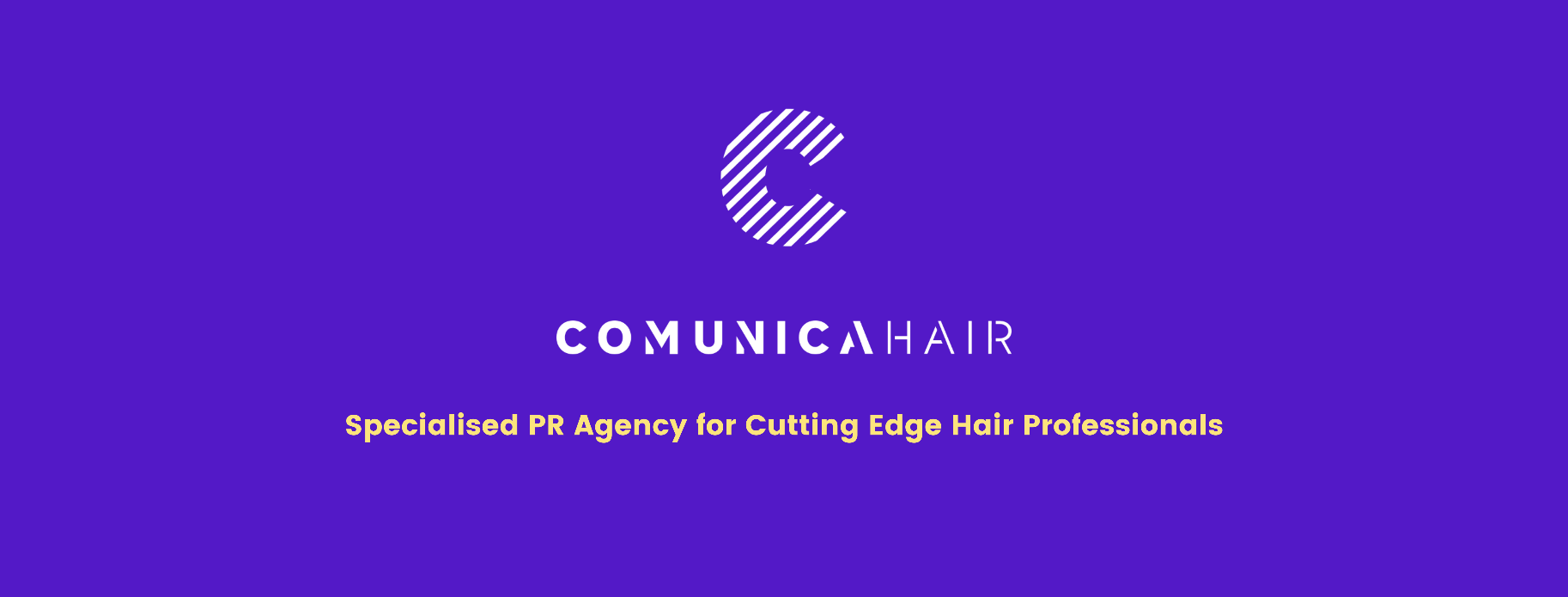 Para más información, por favor contacta con Marta de Paco móvil o         +34 670 780 664 y por email 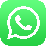 press@comunicahair.comImportante: Estas imágenes solo están disponibles para contenido editorial y redes sociales.Los créditos deben ser incluidos.Se espera la notificación de su publicación.PELSYNERA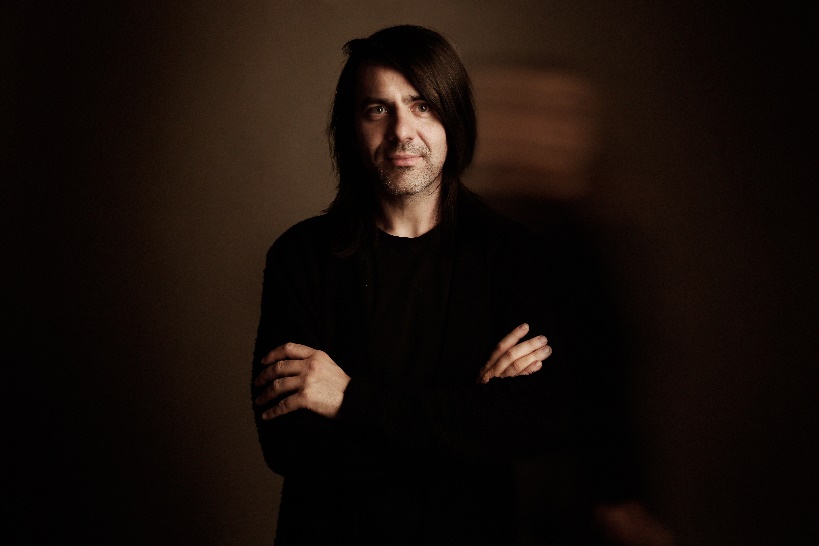 BASY Collection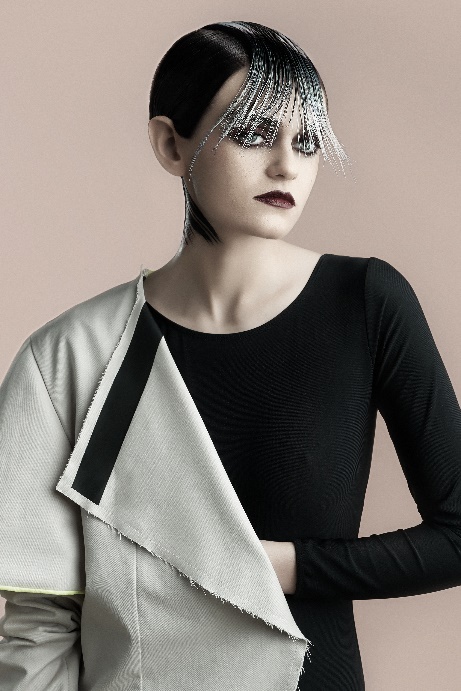 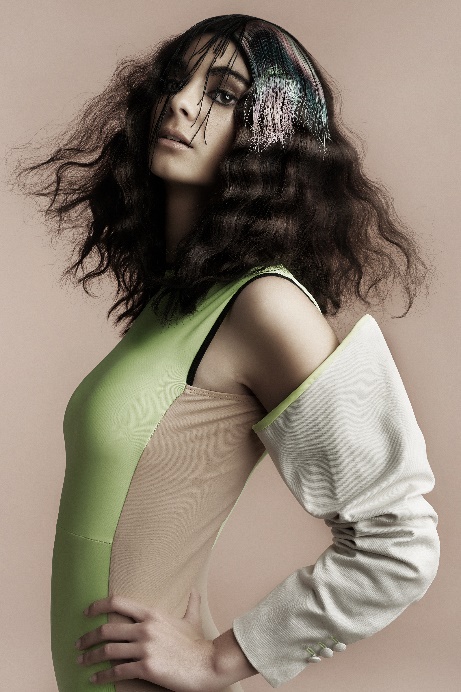 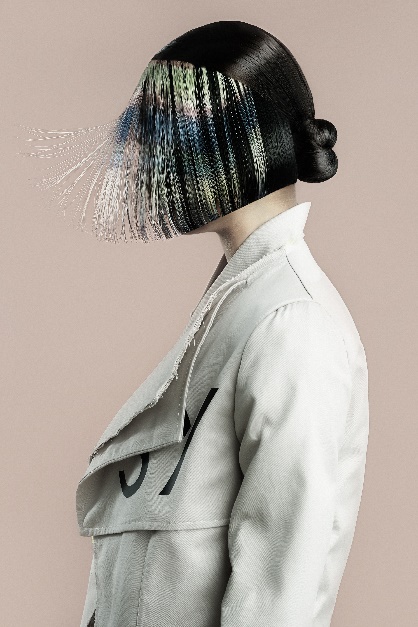 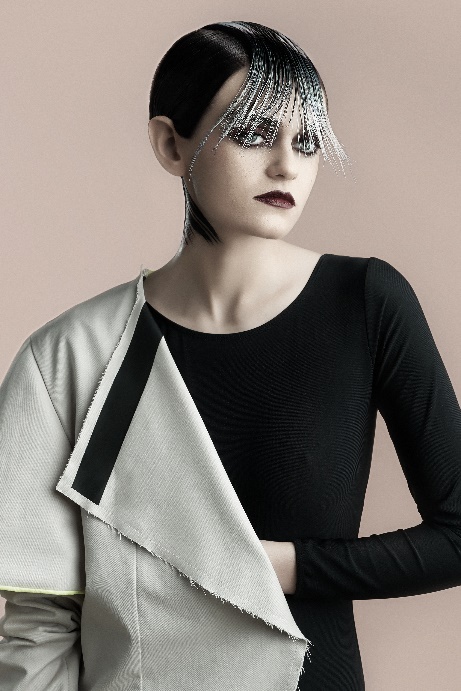 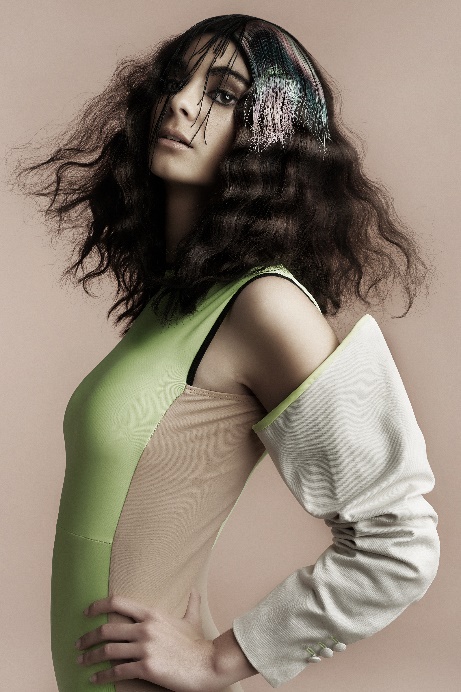 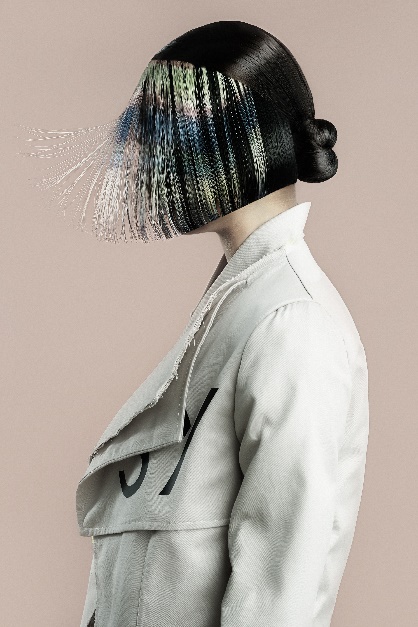 Peluquería: Pelsynera @pelsyneraFotografía: Oliver Viladoms @oliver_viladoms_studioRetouche: Oliver Viladoms @oliver_viladoms_studioMaquillaje: Pelsynera @pelsyneraEstilismo: Laura García Baena @baenalauragarciaModelos: Marta Sierra @martasierra12Inma López @inmalopezinstaDiseñadora: Laura García Baena @baenalauragarciaPELSYNERABASY Collection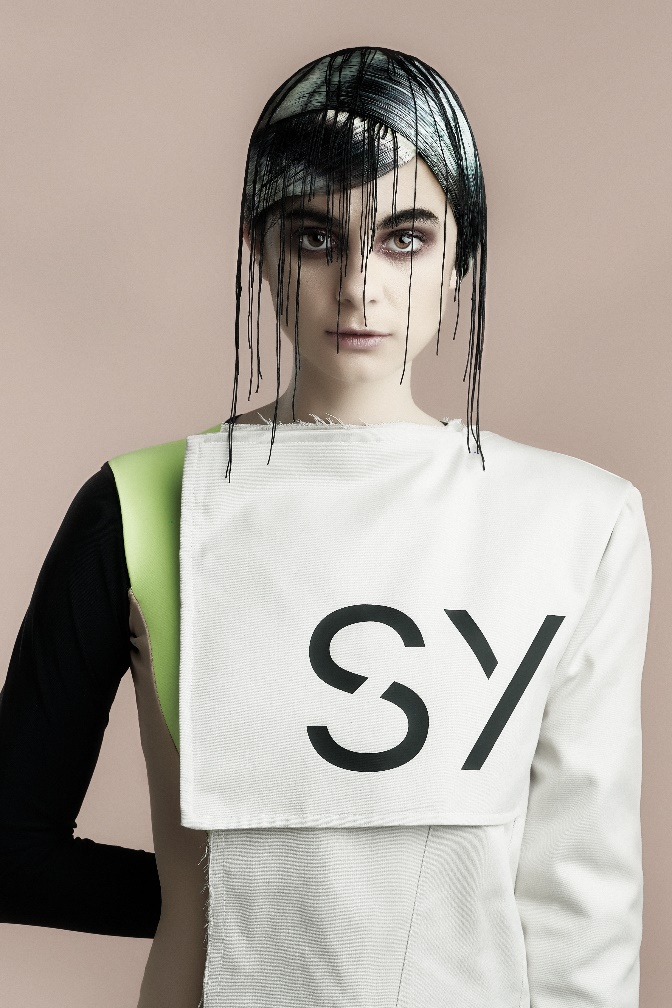 Es una colección de moda en la que los patrones tanto de las prendas como del cabello se salen de lo predecible y esperable. El color, como las texturas, irrumpen de repente, reproduciendo una impresión y tratando el cabello como un tejido. En su conjunto, la imagen parece hilvanada entre geometrías e hilos, confundiendo el origen y sin dejar claro qué fue primero el color o el corte.